Policy 6.4 - Resolution of Reports Against Students Forms:Expert Testimony and Materials Request Form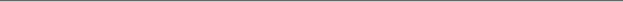 Name of Party Completing Form:Date Submitted:Parties are not required to request expert testimony and materials. Parties who choose to request expert testimony and materials must use this form and submit it to the Lead Investigator electronically.If the investigator determines that expertise on a topic will assist the Hearing Panel in making their determinations, upon their own initiative or at the request of a party, the investigator may include in the investigative record medical, forensics, technological, or other expert testimony and materials (such as writings and recordings) that the investigator deems relevant and reliable when the investigator determines that expertise on a topic will assist the Hearing Panel in making their determinations.The investigator has the discretion to determine the relevance and reliability of any expert testimony and materials, and, accordingly, the investigator will determine what, if any, expert testimony and materials will be included in the investigative record.Requested expert testimony or materials not included in the investigative record will not be considered by the Hearing Panel.Expert InformationExpert Name:Credentials:Format (testimony, writing, recording, etc.):Please summarize the relevant information you believe this expert testimony and/or material will provide.[Insert Text]If requesting expert testimony, please suggest any specific questions you believe the investigator should ask or specific information you believe the investigator should elicit and why.[Insert Text]_______________________Party Signature